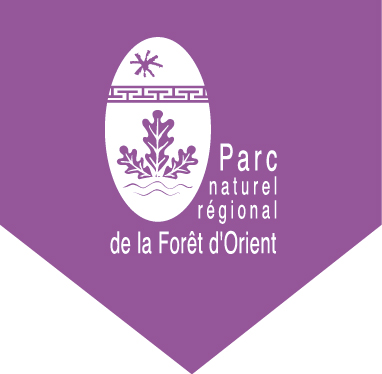 Fiche de candidaturePour de Nouvelles Ruralités
Résidences d’architecture et de paysage 
Programme inter-Parcs naturels régionaux du Grand-EstLa réussite de cette résidence et les effets positifs qu’elle peut générer sont liés à la qualité des professionnels architectes et paysagistes sélectionnés, mais également à l’implication de la commune.Identification de secteurs à enjeuxVous connaissez mieux que quiconque votre commune, identifiez-vous des endroits particuliers sur lesquels vous souhaitez intervenir ? Où pourrait se dérouler une action participative ? Des points noirs architecturaux ou paysagers dans votre village/centre-bourg ? Un patrimoine bâti en état de dégradation ? Une friche à réhabiliter ?(Joindre un plan de localisation du site pressenti)...................................................................................................................................................................................................................................................................................................................................................................................................................................................................................................................................................................................................................................................................................................................................................................................................................................................................................................................................................................................................................................................................................................................................................................................................................................................................................................................................................................................................................................................................................................................................................................................................................................................................................................................................................................................................................................................................................................................................................................................................................................................................................Motivations pour accueillir la Résidence Pour quelles raisons souhaitez-vous candidater ? (Rédiger sous forme d’une lettre de motivation).............................................................................................................................................................................................................................................................................................................................................................................................................................................................................................................................................................................................................................................................................................................................................................................................................................................................................................................................................................................................................................................................................................................................................................................................................................................................................................................................................................................................................................................................................................................................................................................................................................................................................................................................................................................................................................................................................................................................................................................................................................................................................................................................................................................................................................................................................................................................................................................................................................................................................................................................................................................................................................................................................................................................................................................................................................................................................................................................................................................................................................................................................................................................................................................................................................................................................................................................................................................................................................................................................................................................................................................................................................................................................................................................................................................................................................................................................................................................................................................. ........................................................................................................................................................................................................................................................................................................................................................................................................................................................................................................................................................................................................................................................................................................................................................Mobilisation des habitantsPar quels moyens pensez-vous mobiliser les habitants autour de cette Résidence ?         Courrier d’information aux administrés          Réunion d’information          Autres........................................................................................................................................................................................................................................................................................................................................................................................................................................................................................................................................................................................................................................................................................................................................................Pensez-vous à des groupes d’acteurs qui pourront prendre part à la démarche ? (Précisez leurs noms)          Association          Collectif          École          Autres........................................................................................................................................................................................................................................................................................................................................................................................................................................................................................................................................................................................................................................................................................................................................................Personne référente pendant la RésidenceNom : ……………………................................………        Prénom : ……………………………..….......................................Fonction : ….................................................................................................................................................Tél : .............................................................................................................................................................E-mail : ….....................................................................................................................................................La commune de …………………………………………………… s’engage à donner une suite favorable à sa candidature en cas de sélection par le jury.Fait à …....................................le.............................. (signature)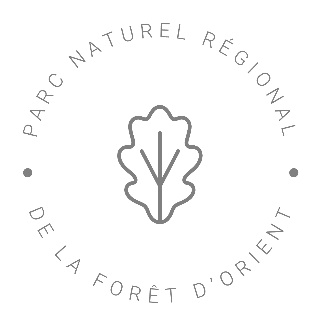 